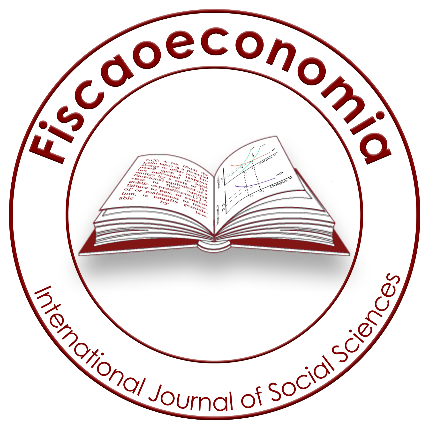 Research Article/Araştırma MakalesiTürkçe Başlık (Calibri 14, punto kalın)İngilizce Başlık (Calibri, 14 punto, italik)Yazar Ad SOYAD (Calibri 12, punto kalın) (Birden fazla yazar varsa arada virgül olmalı)Öz10, punto, calibri, iki yana yaslı. Özetler, en az 150, en fazla 250 kelime olmalıdır. Özette, araştırmanın amacı, yöntem ve bulguları, veri toplama araçlarından bahsedilmelidir. 10, punto, calibri, iki yana yaslı. Özetler, en az 150, en fazla 250 kelime olmalıdır. Özette, araştırmanın amacı, yöntem ve bulguları, veri toplama araçlarından bahsedilmelidir. 10, punto, calibri, iki yana yaslı. Özetler, en az 150, en fazla 250 kelime olmalıdır. Özette, araştırmanın amacı, yöntem ve bulguları, veri toplama araçlarından bahsedilmelidir. 10, punto, calibri, iki yana yaslı. Özetler, en az 150, en fazla 250 kelime olmalıdır. Özette, araştırmanın amacı, yöntem ve bulguları, veri toplama araçlarından bahsedilmelidir. 10, punto, calibri, iki yana yaslı. Özetler, en az 150, en fazla 250 kelime olmalıdır. Özette, araştırmanın amacı, yöntem ve bulguları, veri toplama araçlarından bahsedilmelidir. 10, punto, calibri, iki yana yaslı. Özetler, en az 150, en fazla 250 kelime olmalıdır. Özette, araştırmanın amacı, yöntem ve bulguları, veri toplama araçlarından bahsedilmelidir. 10, punto, calibri, iki yana yaslı. Özetler, en az 150, en fazla 250 kelime olmalıdır. Özette, araştırmanın amacı, yöntem ve bulguları, veri toplama araçlarından bahsedilmelidir. 10, punto, calibri, iki yana yaslı. Özetler, en az 150, en fazla 250 kelime olmalıdır. Özette, araştırmanın amacı, yöntem ve bulguları, veri toplama araçlarından bahsedilmelidir.Jel Kodları: En az 3 Jel kodu, Calibri 10 punto italikAnahtar Kelimeler: En az 3 anahtar kelime, Calibri 10 punto italikAbstract (Calibri 10 punto Kalın)10, punto, Calibri, iki yana yaslı. Özetler, en az 150, en fazla 250 kelime olmalıdır. 10, punto, calibri, iki yana yaslı. Özetler, en az 150, en fazla 250 kelime olmalıdır. Özette, araştırmanın amacı, yöntem ve bulguları, veri toplama araçlarından bahsedilmelidir. 10, punto, calibri, iki yana yaslı. Özetler, en az 150, en fazla 250 kelime olmalıdır. Özette, araştırmanın amacı, yöntem ve bulguları, veri toplama araçlarından bahsedilmelidir. 10, punto, calibri, iki yana yaslı. Özetler, en az 150, en fazla 250 kelime olmalıdır. Özette, araştırmanın amacı, yöntem ve bulguları, veri toplama araçlarından bahsedilmelidir. 10, punto, calibri, iki yana yaslı. Özetler, en az 150, en fazla 250 kelime olmalıdır. Özette, araştırmanın amacı, yöntem ve bulguları, veri toplama araçlarından bahsedilmelidir. 10, punto, calibri, iki yana yaslı. Özetler, en az 150, en fazla 250 kelime olmalıdır. Özette, araştırmanın amacı, yöntem ve bulguları, veri toplama araçlarından bahsedilmelidir. 10, punto, calibri, iki yana yaslı. Özetler, en az 150, en fazla 250 kelime olmalıdır. Özette, araştırmanın amacı, yöntem ve bulguları, veri toplama araçlarından bahsedilmelidir.Jel Codes: Minimum 3. Calibri 10 punto İtalicKeywords: Minimum 3. Calibri 10 punto İtalicGiriş (1. Düzey başlık, 12 punto Calibri, sola yaslı, kalın, ilk harfi büyük)Bölüm sonlarında yeni başlık eklemeden önce, bir satır aralığı boşluk bırakılmalıdır. Calibri 12 punto, 1 satır aralığı, paragraf girintisi yok. Önce: 0 nk sonra 6 nk. Calibri 12 punto, 1 satır aralığı, paragraf girintisi yok. Önce: 0 nk sonra 6 nk. Calibri 12 punto, 1 satır aralığı, paragraf girintisi yok. Önce: 0 nk sonra 6 nk. Calibri 12 punto, 1 satır aralığı, paragraf girintisi yok. Önce: 0 nk sonra 6 nk.Calibri 12 punto, 1 satır aralığı, paragraf girintisi yok. Önce: 0 nk sonra 6 nk. Calibri 12 punto, 1 satır aralığı, paragraf girintisi yok. Önce: 0 nk sonra 6 nk. Calibri 12 punto, 1 satır aralığı, paragraf girintisi yok. Önce: 0 nk sonra 6 nk.Calibri 12 punto, 1 satır aralığı, paragraf girintisi yok. Önce: 0 nk sonra 6 nk. Calibri 12 punto, 1 satır aralığı, paragraf girintisi yok. Önce: 0 nk sonra 6 nk. Calibri 12 punto, 1 satır aralığı, paragraf girintisi yok. Önce: 0 nk sonra 6 nk.Bölüm sonlarında yeni başlık eklemeden önce, bir satır aralığı boşluk bırakılmalıdır. Şekil 1: Başlık (Calibri 12 punto kalın)Çalışmada yer alan şekiller “word” programında hazırlanacaktır.  Yazı tipi istenilen formatta olacaktır. Yazı puntosu olarak ise normali 9 punto olup 8 punto ve çok gerekli durumlarda 7 punto kullanılabilir. Tablo 1: Başlık (Calibri 12 punto kalın)Kaynak: (Calibri 11)Çalışmada yer alan tablolar “word” programında hazırlanacaktır. Sayılar sağa yaslı olacaktır. Ondalık ayracı olarak virgül kullanılacaktır. Ondalıklı sayıların tam kısmı 0 (sıfır) olması durumuna boş bırakılmayacak olup tam kısma 0 yazılacaktır. (Örnek gösterim: yanlış ,47 doğru 0,47) Ondalıklı basamakta en fazla 3 basamağa kadar yer verilmelidir. Tabloların sağ ve sol yandan boşlukları sayfa kenarlıklarıyla aynı hizada olmalıdır. Bu işlem tablonun tamamı seçilip, fareden sağ tıklanıp, otomatik sığdır seçeneği seçilip son olarak pencereye otomatik sığdır seçeneği tıklanıp yapılabilir. Tablolar, “word” programındaki tablo komutuyla yapılmalıdır. Tablolarda sayfalar yan çevrilmeyecektir. Çok gerekli durumlarda Editör ’ün görüşüne başvurulacaktır. Tablolarda normali 9 punto kullanımı olup 8 punto ve çok gerekli durumlarda 7 puntoya kadar kullanılabilir. Sadece tablolar için Satır Aralığı Tek, Önce 0 nk, Sonra 0 nk, Girinti yok. Bir tabloda verilmesi mümkün olan bilgiler için birden fazla tablo kullanılmamalıdır.Tablolar ve şekillerden önce ve sonra bir satır aralığı boşluk bırakılmalıdır.İkinci Düzey Başlık(kalın, Calibri 12 punto, sola yaslı, girinti yok (ve, ile gibi bağlaçlar küçük harfle) kelimelerin ilk harfleri büyük)  Calibri 12 punto, 1 satır aralığı, paragraf girintisi yok. Önce: 0 nk sonra 6 nk. Calibri 12 punto, 1 satır aralığı, paragraf girintisi yok. Önce: 0 nk sonra 6 nk. Calibri 12 punto, 1 satır aralığı, paragraf girintisi yok. Bölüm sonlarında yeni başlık eklemeden önce, bir satır aralığı boşluk bırakılmalıdır.1.1.1 Üçüncü Düzey Başlık(kalın, Calibri 12 punto, sola yaslı, girinti yok (ve, ile gibi bağlaçlar küçük harfle) kelimelerin ilk harfleri büyük)  Calibri 12 punto, 1 satır aralığı, paragraf girintisi yok. Önce: 0 nk sonra 6 nk. Calibri 12 punto, 1 satır aralığı, paragraf girintisi yok. Önce: 0 nk sonra 6 nk. Calibri 12 punto, 1 satır aralığı, paragraf girintisi yok. Bölüm sonlarında yeni başlık eklemeden önce, bir satır aralığı boşluk bırakılmalıdır. 2. Sonuç (1. Düzey başlık, 12 punto Calibri, sola yaslı, kalın, ilk harfi büyük)Calibri 12 punto, 1 satır aralığı, paragraf girintisi yok. Önce: 0 nk sonra 6 nk. Calibri 12 punto, 1 satır aralığı, paragraf girintisi yok. Önce: 0 nk sonra 6 nk. Calibri 12 punto, 1 satır aralığı, paragraf girintisi yok. Bölüm sonlarında yeni başlık eklemeden önce, bir satır aralığı boşluk bırakılmalıdır. Kaynakça (Calibri, 12 punto asılı değer 1.25, satır aralığı tek) apa 6Abensour, M. (2009). Ütopya: Thomas Moore’dan Walter Benjamin’e. (A. U. Kılıç Çev.) İstanbul: Versus Kitap.Bauman, Z. (2016). Sosyalizm, Aktif Ütopya. (A. Araşan Çev.) Ankara: Heretik Yayıncılık.Beaumont, M. (2007). Introduction. In Bellamy, E. Looking Backward 2000-1887. Oxford: Oxford University Press (vii-xxx).Çetin, G. (2007). Vergi Aflarının Vergi Mükelleflerinin Tutum ve Davranışları Üzerindeki Etkisi, Yönetim ve Ekonomi: Celal Bayar Üniversitesi İktisadi ve İdari Bilimler Fakültesi Dergisi, 14(2), 171-187.Brown, P. A. (1988). Edward Bellamy: An Introductory Bibliography. American Studies International. 26/2 (37-50).Roemer, K. M. (2017). Dönüştürülmüş Cennet: On Dokuzuncu Yüzyıl Ütopyaları ve Çeşitleri. Claeys, G. (Der.) Ütopya Edebiyatı. (Z. Demirsü Çev.) İstanbul: Türkiye İş Bankası Kültür Yayınları (113-153).Somay, B. (1988). Zamyatin’in ‘Biz’i Biz miyiz? Zamyatin, Y. Biz, (F. Tülek Çev.). İstanbul: Ayrıntı Yayınları (5-12).Somay, B. (2010). The View from Masthead: Journey through Dystopia towards an Open-Ended Utopia. İstanbul: İstanbul Bilgi Üniversitesi Yayınları.Çıkar Beyanı: Yazarlar arasında çıkar çatışması yoktur. (Birden fazla yazar varsa doldurulacaktır)Etik Beyanı: Bu çalışmanın tüm hazırlanma süreçlerinde etik kurallara uyulduğunu yazarlar beyan eder. Aksi bir durumun tespiti halinde Fiscaoeconomia Dergisinin hiçbir sorumluluğu olmayıp, tüm sorumluluk çalışmanın yazarlarına aittir.Yazar Katkısı: Yazarların katkısı aşağıdaki gibidir;  (Birden fazla yazar varsa doldurulacaktır)Giriş: 1. yazarLiteratür: 2. yazarMetodoloji: 1. yazarSonuç: 2. yazar1. yazarın katkı oranı: %. 2. yazarın katkı oranı: %.Conflict of Interest: The authors declare that they have no competing interests. (To be filled if there is more than one author)Ethical Approval: The authors declare that ethical rules are followed in all preparation processes of this study. In the case of a contrary situation, Fiscaoeconomia has no responsibility, and all responsibility belongs to the study's authors.Author Contributions:  author contributions are below; (To be filled if there is more than one author)Introduction: 1. authorLiterature: 2. authorMethodology: 1. authorConclusion: 2. author1st author's contribution rate: %, 2nd author's contribution rate: %.İngilizce Başlık (Kalın 12 punto, Calibri, ortalanmış)Yazar Adı Soyadı (Kalın 12 punto, Calibri, ortalanmış)Extended AbstractCalibri 12 punto iki yana yaslı. Min. 1250 kelimeTablo metni Calibri 11